Vadovaudamasi Lietuvos Respublikos vietos savivaldos įstatymo 16 straipsnio 2 dalies 19 punktu, Pagėgių savivaldybės tarybos veiklos reglamento, patvirtinto Pagėgių savivaldybės tarybos 2017 m. spalio 2 d. sprendimu Nr. T-144 „Dėl Pagėgių savivaldybės tarybos veiklos reglamento patvirtinimo“, 79.17 papunkčiu, Pagėgių savivaldybės taryba  n u s p r e n d ž i a:1. Pritarti Viešosios įstaigos ,,Pagėgių krašto turizmo ir verslo informacijos centras“ 2020 metų veiklos ataskaitai (pridedama).2. Sprendimą paskelbti Pagėgių savivaldybės interneto svetainėje www.pagegiai.lt.Šis sprendimas gali būti skundžiamas Regionų apygardos administracinio teismo Klaipėdos rūmams (Galinio Pylimo g. 9, 91230 Klaipėda) Lietuvos Respublikos administracinių bylų teisenos įstatymo nustatyta tvarka per 1 (vieną) mėnesį nuo sprendimo paskelbimo dienos. Savivaldybės meras 				               Vaidas BendaravičiusPRITARTAPagėgių savivaldybės tarybos2021 m. kovo 25 d.sprendimu Nr. T-66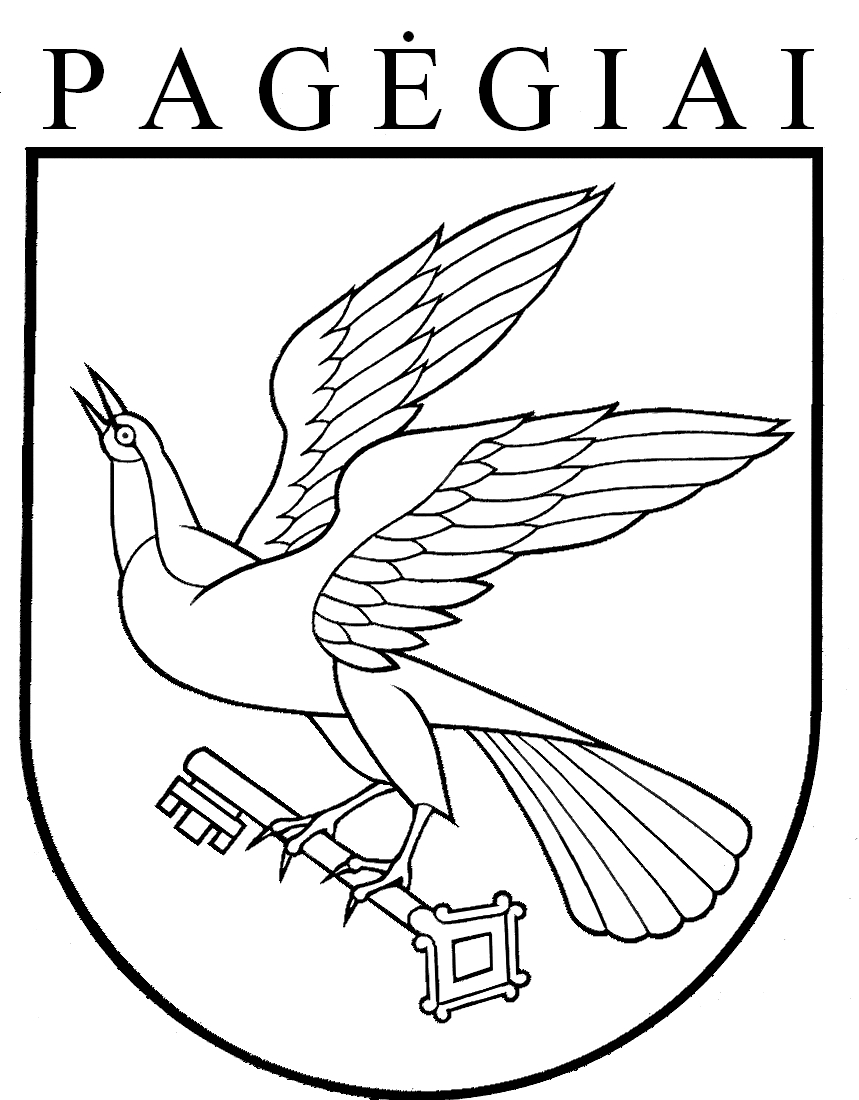 PAGĖGIŲ SAVIVALDYBĖS VIEŠOSIOS ĮSTAIGOS,,PAGĖGIŲ KRAŠTO TURIZMO IR VERSLO INFORMACIJOS CENTRAS“ 2020 METŲATASKAITAĮstaigos apibūdinimas, struktūraRemiantis Pagėgių savivaldybės tarybos 2020 m. rugpjūčio 27 d. sprendimu Nr. T-158 ,,Dėl Pagėgių savivaldybės viešosios įstaigos ,,Pagėgių krašto turimo informacijos centras“ pavadinimo ir Pagėgių savivaldybės tarybos 2011 m. birželio 27 d. sprendimo Nr. T-69 ,,Dėl Pagėgių savivaldybės viešosios įstaigos ,,Pagėgių krašto turizmo informacijos centras“ steigimo pakeitimo“ nuo 2021 m. sausio 13 d. Pagėgių savivaldybės viešosios įstaigos ,,Pagėgių krašto turizmo informacijos centras“ (toliau – Įstaiga) pavadinimas pakeistas į VšĮ  ,,Pagėgių krašto turimo ir verslo informacijos centras“. Įstaigos kodas – nepakeistas, įstaigos buveinės ir veiklos adresas – nepakeisti, Įstaigos veikos kryptis ir rūšys  - papildyti.Įstaiga yra Lietuvos Respublikos viešųjų įstaigų įstatymo ir kitų įstatymų nustatyta tvarka įsteigtas ne pelno siekiantis ribotos civilinės atsakomybės viešasis juridinis asmuo, teikiantis turizmo informacijos ir kitas paslaugas. Įstaigos steigėjas - Pagėgių savivaldybės Taryba. Įstaigos buveinė - Šereikos g. 5-3, LT- 99254 Vilkyškių mstl., Vilkyškių sen., Pagėgių sav. Įstaiga veiklą pradėjo2011 m. gruodžio 9 d.Įstaigos veiklą reglamentuoja Lietuvos Respublikos Konstitucija, Lietuvos Respublikos civilinis kodeksas, Lietuvos Respublikos viešųjų įstaigų įstatymas, Lietuvos Respublikos Turizmo įstatymas, kitai įstatymai bei teisės aktai, Vyriausybės nutarimai, Pagėgių savivaldybės tarybos sprendimai, Mero potvarkiai, Pagėgių savivaldybės Strateginis plėtros planas, Įstaigos įstatai.Duomenys apie Įstaigos darbuotojus. Finansinių metų pradžioje Įstaigoje dirbo 7 darbuotojai, metų eigoje - 8. Pagal projektinio darbo sutartis dirbo 4 darbuotojai, siekiant įgyvendinti tarptautinį projekto Nr. LT-RU-1-031 ,,Tikslinės turizmo traukos vietovės tarp Vakarų ir Rytų Europos sukūrimas, propagavimas ir plėtra“, finansuojamą pagal 2014-2020 metų Europos kaimynystės priemonę "Lietuvos ir Rusijos Federacijos, bendradarbiavimo per sieną programa" lėšomis. Lyginant su 2019 m. darbuotojų skaičius Įstaigoje ne kito.Įstaigoje 2020 m. dirbusių darbuotojų ir etatų skaičius pateikimas 1 lentelėje.Informacija apie Įstaigos 2020 m. darbuotojų vidutinį darbo užmokestį pateikta2 lentelėje.1 lentelėĮstaigos darbuotojų ir etatų skaičius 2020 m.1Pagal papildomą susitarimą prie pagrindinės darbo sutarties finansinių metų eigoje Įstaigoje atliko laivo kapitono ir projekto Nr. LT-RU-1-031 viešinimo specialisto darbo funkcijas.2 Pagal papildomą susitarimą prie pagrindinės darbo sutarties finansinių metų eigoje Įstaigoje atliko biuro administratoriaus darbo funkcijas.2 lentelėBendras vidutinis Įstaigos darbuotojų darbo užmokestis (prieš mokesčius)2020 m.1Pagal papildomą susitarimą prie pagrindinės darbo sutarties finansinių metų eigoje Įstaigoje atliko laivo kapitono ir projekto Nr. LT-RU-1-031 viešinimo specialisto darbo funkcijas.2 Pagal papildomą susitarimą prie pagrindinės darbo sutarties finansinių metų eigoje Įstaigoje atliko biuro administratoriaus darbo funkcijas.Projekto Nr. LT-RU-1-031 ,,Tikslinės turizmo traukos vietovės tarp Vakarų ir Rytų Europos sukūrimas, propagavimas ir plėtra“, finansuojamo pagal 2014-2020 metų Europos kaimynystės priemonę "Lietuvos ir Rusijos Federacijos, bendradarbiavimo per sieną programa" lėšomis, darbuotojų darbo užmokestis mokamas iš projekto biudžeto sąmatos. Projekto darbo užmokesčio mokos fondas apspręstas trišale projekto finansavimo sutartimis (GRANT CONTRACT) Nr. 1S-274, pasirašytos2019 m. rugpjūčio 9 d. tarp LR Vidaus reikalų ministerijos, Jungtinio techninio sekretoriato ir VšĮ ,,Pagėgių krašto turizmo informacijos centras“.Priedas prie pareiginės algos už 2020 m. pasiektus gerus darbo rezultatus Įstaigos darbuotojams nebuvo mokamas. Duomenys apie Įstaigos vadovą, Įstaigos išlaidos vadovo darbo užmokesčiui ir kitoms viešosios Įstaigos vadovo išmokoms. Įstaigos vadovas – Ilona Meirė, įstaigoje dirba nuo 2013 m. gegužės 7 d.. Vadovas turi aukštąjį išsilavinimą, moka dvi užsienio kalbas (angliškai, vokiškai), gerai išmano Pagėgių krašto turizmo išteklius. 2014 m. įgijo II kategorijos gido laipsnį.Bendras vidutinis vadovo mėnesinis darbo užmokestis (prieš mokesčius)2020 m. siekė 1566,40eurus.Duomenys apie 2020 m. priskaičiuotas ir išmokėtas darbo užmokesčio sumas ir kitas išmokas Įstaigos direktoriui pateikti 3 ir 4 lentelėse.	3 lentelė2020 m. sausio-gruodžio mėn. Įstaigos išlaidos vadovo darbo užmokesčiui 4 lentelėKitos išmokos Įstaigos direktoriui per 2020 metusViešosios įstaigos išlaidos kolegialių organų kiekvieno nario darbo užmokesčiui ir kitoms įstaigos kolegialių organų narių išmokomsVšĮ ,,Pagėgių krašto turizmo informacijos centras“ kolegialių organų neturi, paskirtas tik Įstaigos direktorius. Viešosios įstaigos išlaidos išmokoms su viešosios įstaigos dalininkais susijusiems asmenims, nurodytiems Viešųjų įstaigų įstatymo 3 straipsnio 3 dalyje. Nėra.  Įstaigos tikslai, pagrindinės veiklos kryptys2.1 Veiklos prioritetinė kryptis – vieninga ir darni turizmo plėtra Vakarų Lietuvoje, siekiant mažinti turizmo sezoniškumą ir įtakoti turistų apsistojimą bent vienai nakvynei.Prioritetinė užsienio turizmo rinka – Vokietija.2.2.StrateginisĮstaigos tikslas–skatinti Pagėgių krašto turizmo infrastruktūros ir paslaugų plėtrą, krašto reprezentavimą, vietinių ir užsienio turistų srautų didėjimą, prisidedant prie krašto ekonomikos gerėjimo.Turizmo sektoriaus iššūkiai ir problemos3.1. Dėl COVID-19 pandemijos ES turizmo sektorius patiria precedento neturintį nuosmukį. Dėl pandemijos sustabdyta dauguma vidaus ir tarptautinių kelionių, todėl labai sumažėjo turizmo veiklos vykdytojų pajamos, kilo turizmo sektoriaus verslo atstovų likvidumo problemų. Keliautojams ir įmonėms ateities perspektyvos dėl nuolatinės COVID-19 pandemijos atsinaujinimo grėsmės yra neaiškios. Nors ES parengė įvairių rekomendacinių dokumentų, kuriais siekiama užtikrinti laipsnišką ir koordinuotą kelionių ir turizmo paslaugų bei infrastruktūros atvėrimą laikantis griežtų sąlygų, kuriomis siekiama apsaugoti keliautojų ir turizmo darbuotojų sveikatą ir užtikrinti jų saugą visoje Europoje.3.2. Dabartinė COVID-19 pandemijos sukelta krizė suteikia galimybę sustiprinti žaliąją ir skaitmeninę ES turizmo sektoriaus pertvarką, išlaikant Europos, kaip pagrindinės turizmo krypties, pozicijas.3.3. COVID-19 pandemija palietė didžiąją dalį Lietuvos ir užsienio turistų ir privertė koreguoti atostogų planus. Keliautojams teko atidėti atostogas vėlesniam laikui arba priverstinai jas atšaukti.5 lentelėCOVID-19 pandemijos įtaka Lietuvos gyventojų atostogų planams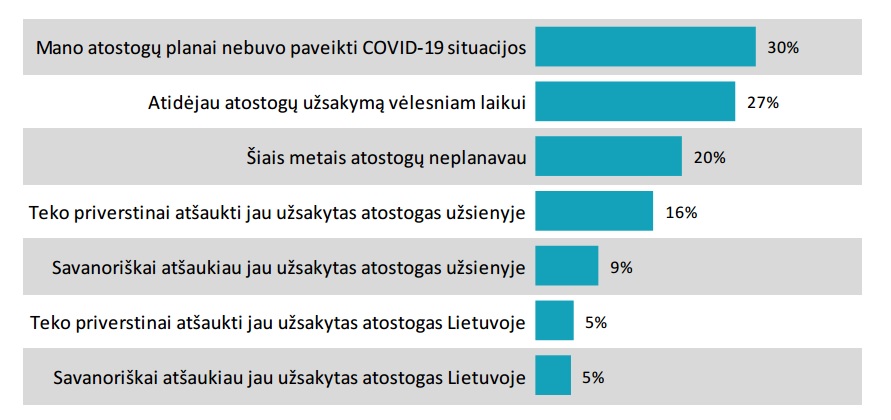 3.4. VšĮ ,,Keliauk Lietuvoje“ atliktas tyrimas dėl  COVID-19 pandemijos įtakos turizmo sektoriui atskleidė, jog po COVID-19 pandemijos bangos net 65  proc. Lietuvos gyventojų nusiteikę atostogauti Lietuvoje, kai tik ribojimai keliauti bus atšaukti ar 1-3 mėnesių laikotarpyje. Nuomonė apie numatomus artimiausių kelionių planus į užsienį yra konservatyvesnė –  47 proc. nurodė, kad į užsienį keliautų ne anksčiau kaip po pusės metų. Todėl tikėtina, kad vietinis turizmas po pandemijos Lietuvoje turėtų atsigauti daug greičiau, nei išvykstamasis.Informaciją apie tikslų ir uždavinių įgyvendinimą2020 m. Įstaigos veiklos tikslai įgyvendinti pagal ,,Viešosios įstaigos ,,Pagėgių krašto turizmo informacijos centras“ 2020 m. turizmo plėtotės veiklos programa“ numatytus uždavinius ir priemones.Turizmo plėtotės veiklos programa(toliau – Programa):6 lentelė Programos finansavimo šaltiniai: Pagėgių savivaldybės biudžeto lėšos40 000,00 eurai (keturiasdešimt tūkstančių eurų)., Įstaigos gaunamos lėšos už teikiamas atlygintinas mokamas paslaugas5844,00 eurų (penki tūkstančiai aštuoni šimtai keturiasdešimt keturi eurai),ES fondų lėšos tarptautinio projekto Nr. LT-RU-1-031 ,,Tikslinės turizmo traukos vietovės tarp Vakarų ir Rytų Europos sukūrimas, propagavimas ir plėtra“ finansuojamo pagal 2014-2020 metų Europos kaimynystės priemonę "Lietuvos ir Rusijos Federacijos, bendradarbiavimo per sieną programa" lėšomis įgyvendinimui. Bendra viso projekto vertė – 698.867,00 EUR, iš kurių ES lėšų dalis – 628.980,30 EUR. Projekto lyderio – VšĮ ,,Pagėgių krašto turizmo informacijos centras“ projekto dalis –401.827,40 eurai, nuosavo indėlio dalis – 40.182,74 eurai. Projekto partnerio - Sovetsko miesto savivaldybės administracijos projekto, projekto dalis – 297.039,60 eurai, nuosavo indėlio dalis – 29.703,96 eurai. Projekto trukmė 24 mėnesiai (projekto įgyvendinimo pradžia 2019-08-10, pabaiga 2021-08-09).2020 m. turizmo plėtotės veiklos programos tikslas - skatinti Pagėgių krašto turizmo infrastruktūros ir paslaugų plėtrą, krašto reprezentavimą, vietinių ir užsienio turistų srautų didėjimą, prisidedant prie krašto ekonomikos gerėjimo.Turizmo plėtotės veiklos programos uždaviniai, įgyvendinti 2020 m.:7 lentelėTurizmo plėtotės veiklos programos veiklos, įgyvendintos 2020 m.:8 lentelėTurizmo plėtotės veiklos programos veiklos partneriai ir jų vaidmuo: Pagėgių savivaldybės Martyno Jankaus muziejus, Rambyno regioninio parkos direkcija, Pagėgių savivaldybės kultūros centras, Valstybinės sienos apsaugos tarnyba prie Vidaus reikalų ministerijos Pagėgių rinktinė, vykdant laivybą Nemuno upe, Lietuvos evangeliškos bažnytinės muzikos sandrauga (LEBMS), VšĮ ,,Jurbarko turizmo ir verslo informacijos centras“, Mažosios Lietuvos Jurbarko krašto kultūros centras, Tauragės krašto muziejus ,,Santaka“, VšĮ ,,Šou imperija“. Šių įstaigų pagalba užtikrinami žmogiškieji ištekliai ir kompetentingų asmenų dalyvavimas, organizuojant programoje numatytus viešinimo kampanijas, pvz. 2020 m. tarptautinė turizmo, laisvalaikio ir sporto paroda ,,Adventur - 2020“, informacijos valdymą ir sklaidą, pvz. Tauragės radijas; Tauragės krašto muziejus ,,Santaka; teikiant mokamas atlygintinas paslaugas, ekskursijas, laivo nuomos paslaugas.2020 m. turizmo plėtotės veiklos programos rezultatai:9 lentelė*Veiklos vertinimo rodikliai dėl COVID-19 pandemijos pasiekti dalinaiDėl COVID-19 pandemijos Lietuvoje ir užsienyje 2020 m. kai kurie Įstaigos veiklos vertinimo rodikliai pasiekti iš dalies. Dėl žymiai sumažėjusio lankytojų/turistų skaičiaus nebuvo poreikio paruošti ir išplatinti numatyto skaičiaus informacinių turistinių leidinių. Tačiau nepaisant drastiškai sumažėjusio turistų/klientų skaičiaus , Įstaigos gautos pajamos už teikiamas atlygintinas TIC paslaugas siekė 2019 m. lygį t.y. 2019 m. gautos pajamos siekė 5673,00 eur, o 2020 m. 5844,00 eur.2020 M. PAGRINDINIAI FINANSINIAI RODIKLIAI5.1.Įstaigosgauti asignavimai ir jų šaltiniai 2018-2020 metais pateikiami 10 lentelėje.10 lentelė Įstaigos skirti/gauti asignavimai ir jų šaltiniai 2018-2020 metais5.2. Įstaigos ,,Apskaitos politika“. Įstaigos finansinė atskaitomybė parengta vadovaujantis Lietuvos Respublikos buhalterinės apskaitos įstatymu, finansų ministro 2004 m. lapkričio 22 d. įsakymu Nr. 1K-372 patvirtintomis Pelno nesiekiančių ribotos civilinės atsakomybės  juridinių asmenų buhalterinės apskaitos ir finansinės atskaitomybės sudarymo ir pateikimo taisyklėmis, kitais teisės aktais  bei tvarkomis.5.3. Įstaigos ilgalaikis materialusis turtas.11 lentelė2020 m. įstaigos ilgalaikis materialusis turtas (kitas ilgalaikis turtas )5.4. Įstaigos trumpalaikis turtas.12 lentelė2020 m. pinigai ir pinigų ekvivalentai5.5.Įstaigosnuosavas kapitalas ir finansavimo sumos.13 lentelė2020 metų Įstaigos veiklos rezultatas, Eur14 lentelė2020 metų finansavimo sumos, Eur                   *Finansavimo likutis (nenudėvėtas ilgalaikis turtas, nepanaudotos atsargos)5.6. Įstaigos mokėtinos sumos ir įsipareigojimai. Įstaiga ilgalaikių įsipareigojimų neturi. Trumpalaikiai įsipareigojimai pateikti 15 lentelėje.15 lentelė2020 m. trumpalaikiai įsipareigojimai (skolos prekių tiekėjams, rangovams, paslaugų teikėjams), Eur5.7.Įstaigos pajamos 2020 metais.16 lentelėPajamos už suteiktas paslaugas, Eur5.8. Įstaigos sąnaudos 2020 metais.17 lentelėSąnaudos, Eur*Turto draudimas, LTICA nario mokestis, laivo aptarnavimo sąnaudos, degalų, sąskaitų banke aptarnavimo mokesčio sąnaudos, kanceliarinės prekės5.9. Įstaigos finansinė padėti stabili. Įstaiga neturi ilgalaikių finansinių įsipareigojimų, skolų. Trumpalaikiai finansiniai įsipareigojimai, skolos patirti dėl ryšius, elektros, vandens tiekimo paslaugas už 2020 m. gruodžio mėn. Pinigų likutis 2062,00 eur atsiskaitomojoje sąskaitoje AB Šiaulių banke (spec. lėšos) bus panaudoti 2021 m. Įstaigos administruojamo laivo ,,Skalva“ eksploatavimo išlaidoms padengti (privalomasis draudimas, keleivių draudimas navigacijos sezono metu nuo nelaimingų atsitikimų, techninis variklių aptarnavimas, techninė laivo priežiūra ir kt.). Pinigų likutis 50525,00 eur atsiskaitomojoje sąskaitoje AB Šiaulių banke (projektinės lėšos) bus panaudoti 2021 m. Įstaigos vykdomo tarptautinio projekto Nr. LT-RU-1-031 veiklų įgyvendinimui pagal sudarytas prekių, paslaugų sutartis.Turistų srautų analizė Pagėgių savivaldybėje 2020 m.6.1 Dėl COVID-19 pandemijos 2020 metai turizmo sektoriui buvo neįprasti visais atžvilgiais: karantino metu visoje Europoje ir pasaulyje taikyti saugumo ir sveikatos reikalavimai paralyžiavo užsienio ir vietos turistų judėjimą oro, vandens ir sausumos transporto priemonėmis. Šis faktorius tiesiogiai įtakojo užsienio ir vietos turistų statistiką. LR teritorijoje 2020 m. žymesnis  turistų/keliautojų judėjimas vyko birželio - liepos- rugpjūčio mėnesiais, tačiau didžiąją keliautojų dalį dažniausiai sudarė vieno šeimos ūkio atstovai, keliaujantys lengvosiomis transporto priemonėmis. Didžiąją keliautojų/turistų  dalį LR teritorijoje sudarė Lietuvos gyventojai, kurie šioje ataskaitoje įvardijami kaip vietos turistai/keliautojai.6.2. VšĮ ,,Pagėgių krašto turizmo informacijos centras“ aptarnavo dvigubai mažiau turistų lyginat su 2019 m. duomenimis. Organizuotų grupių aptarnavimas vyko nesklandžiai, nes ilgalaikiai partneriai – turizmo agentūros, dėl keliamų saugaus atstumo reikalavimų vengė/negalėjo/atsisakydavo organizuoti didelių turistinių grupių  (nuo 25 – 45 asmenų) išvykas Lietuvoje. Organizuotų grupių asmenų skaičius dažniausiai siekė nuo 8- 15 asmenų. Dažniausiai keliaujantys asmenys buvo vieno šeimos ūkio nariai. Tačiau pastebima kita tendencija: nors turistų skaičius sumažėjo drastiškai, tačiau keliautojai buvo išlaidesni ir ieškojo kokybiškų paslaugų. Todėl Įstaigos pajamos gautos už teikiamas atlygintinas paslaugas prilygo 2019 m. gautoms pajamoms.1 paveikslasRambyno regioninio parko lankytojų monitoringo duomenys 2020 m.Rambyno regioninio parko direkcijos informacija2 paveikslas3 paveikslasRambyno regioninio parko direkcijos informacija6.3. Vertinant Rambyno regioninio parko administracijos atlikto lankytojų monitoringo 2020 m. duomenis, užfiksuotas turistų skaičiaus mažėjimas visose Pagėgių savivaldybės turizmo sektorių atstovaujančiuose subjektuose (apgyvendinimo ir maitinimo sektorius, turizmo paslaugos, aptarnavimas, informavimo punktai).6.4. VšĮ ,,Keliauk Lietuvoje“ 2020 m. atliko turistinių objektų vertinimą Lietuvoje pagal atskiras savivaldybes. Tyrimo metu nustatytas bendras Lietuvos lankytinų objektų patrauklumo rodiklis, kuris siekia 2,78 balų iš 4 galimų. Taip pat atliktas Tauragės apskrities ir Pagėgių savivaldybės lankytinų objektų patrauklumo vertinimas. Konstatuota, jog Pagėgių savivaldybėje lankytini objektai pasižymi nemažai tobulintinų kriterijų konkrečiuose objektuose, vieša turizmo infrastruktūra nusidėvėjusi arba jos nėra. Dėl šių priežasčių bendras Pagėgių savivaldybėje įvertintų lankytinų objektų patrauklumo rodiklis yra reikšmingai žemesnis lyginant su nacionaliniu rodiklio vidurkiu.4 paveikslas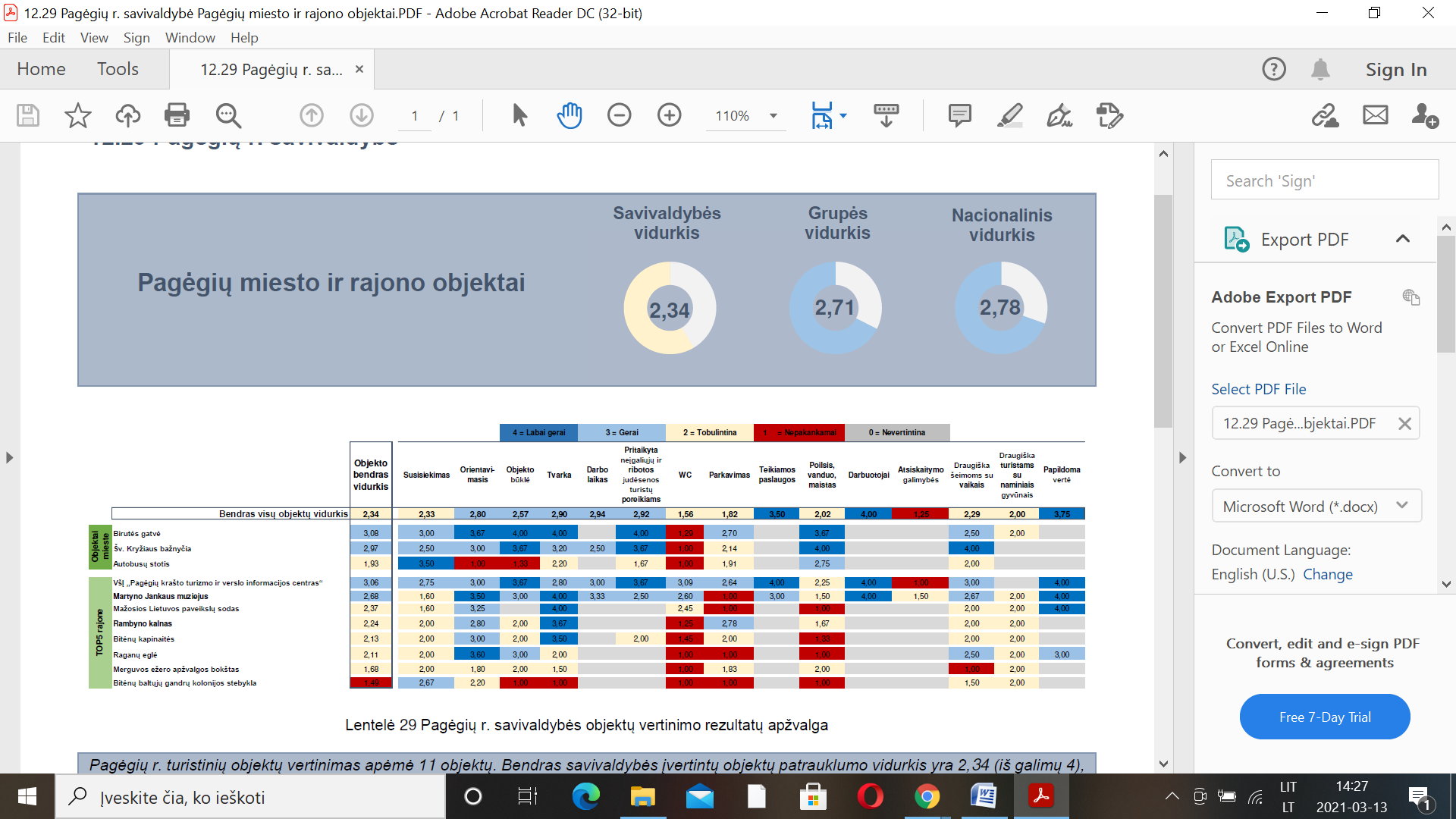 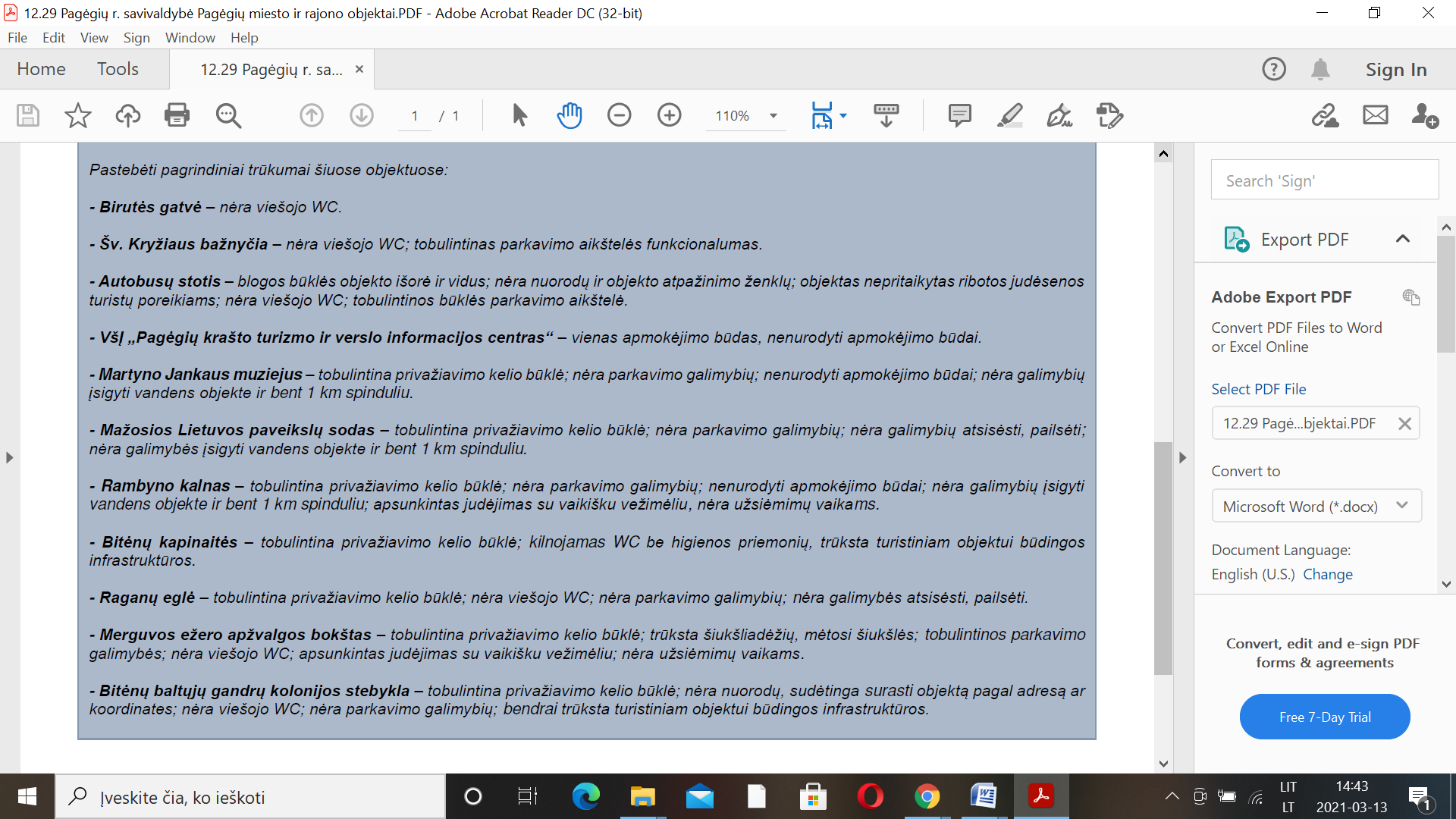 6.5. Atsižvelgiant į VšĮ ,,Keliauk Lietuvoje“ nustatytus Pagėgių savivaldybėje esančių lankytinų objektų trūkumus, būtina juos eliminuoti, siekiant lankytinų objekto patrauklumo ir krašto konkurencingumo stiprinimo.Lietuvos turizmo rinkos situacijos analizė 2020  m.Lietuvoje 2020 m. didžiąją turistų/keliautojų dalį dėl COVID-19 pandemijos sukeltų tiesioginių padarinių visai turizmo rinkai Europoje ir pasaulyje sudarė Lietuvos respublikos gyventojai. Todėl VšĮ ,,Keliauk Lietuvoje“ atliko išsamų tyrimą, kuris padėjo identifikuoti Lietuvos gyventojų kaip pagrindinės Lietuvos turizmo rinkos dalyvių segmentus, poreikius ir lūkesčius. Pagal tam tikrus  požymius  išskirtos Lietuvos turizmo  rinkai priklausančių  vartotojų  (šiuo atveju–turistų/keliautojų) grupės/segmentai.5 paveikslasVietos turistų/keliautojų segmentai Lietuvoje 2020 m.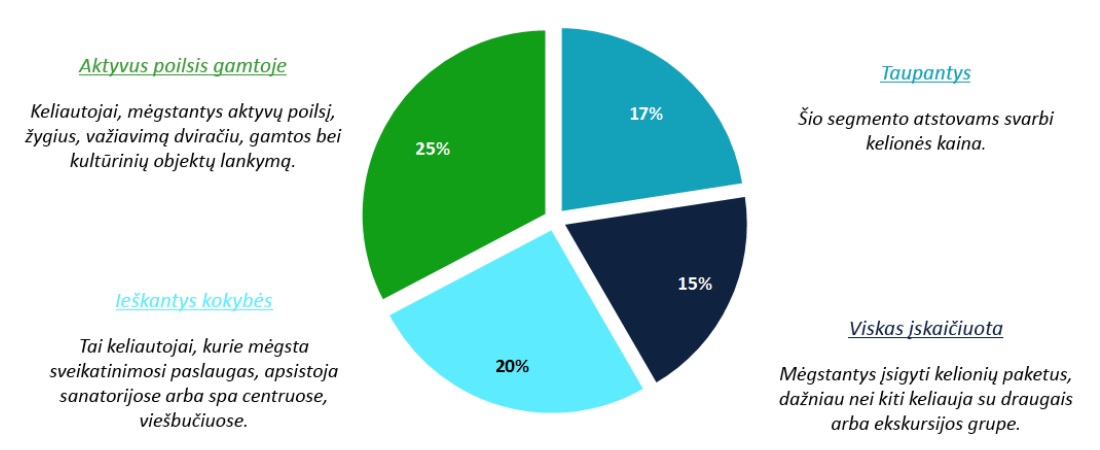 Vienos  dienos  išvykos  be nakvynės labiau  būdingos  „Taupančių“  segmentui.,,Viskas įskaičiuota“ segmentui dažniausiai priklauso vienos dienos išvykos Lietuvoje su nakvyne rinkos dalyviai.  Paprasto  savaitgalio  išvykas  su   1–2  nakvynėmis  dažniau  renkasi  26–35  amžiaus  grupės. Tuo tarpu kasmetines atostogas Lietuvoje dažniau vyresnio amžiaus 46–55 asmenys.Su draugais, artimaisiais labiau linkę keliauti jaunesni (18-25 m.), o su šeima vyresni (35-45 m.) asmenys.18 lentelėVietos turistų/keliautojų kelionių tipų Lietuvoje 2020 m.**Vidutinės išlaidos vienam žmogui, nepriklausomai nuo kelionės tipo yra ~130 EUR.Su sutuoktiniu/partneriu bei vaikais dažniau keliauja „Aktyvaus poilsio gamtoje“ bei ,,Ieškantys kokybės“ segmentai. Tačiau keliaujančių su vaikais po Lietuvą segmentų grupių nuomonė skirtingose vaikų amžiaus grupėse t.y. iki 7-erių metų amžiaus ir nuo 7-erių metų amžiaus išsiskyrė. Iki 7-erių metų amžiaus vaikų grupės atstovams reikia  daugiausiai  priežiūros  ir  atitinkamų  paslaugų  pasiūlos. Todėl labiausiai  tėvai  nurodė  pasigendantys privatumo,  asmeninės  erdvės  ir  ramybės,  užsiėmimų,  pritaikytų  tokio  amžiaus  vaikų  kategorijai.  Vienas  iš dažniausiai nurodytų prastesnio vertinimo niuansų yra tualetų trūkumas, greičiausiai viešosiose erdvėse. Tarp  priežasčių  yra  ir  mažylių  maitinimo  vietų  ar  jų  poreikius  atitinkančio  maitinimo  pasiūlos  poreikis, pageidavimas  vystymo  stalų/žindymo  kambarių  bei  geresnės  bendros  infrastruktūros  (takai,  poilsio  vietos  ir pan.). O kelionės su vyresnio amžiaus vaikais (7-17m.) yra vertinamos palankiau.19 lentelėIššūkiai, su kuriais dažniausiai susiduria tėvai keliaudami su vaikais Lietuvoje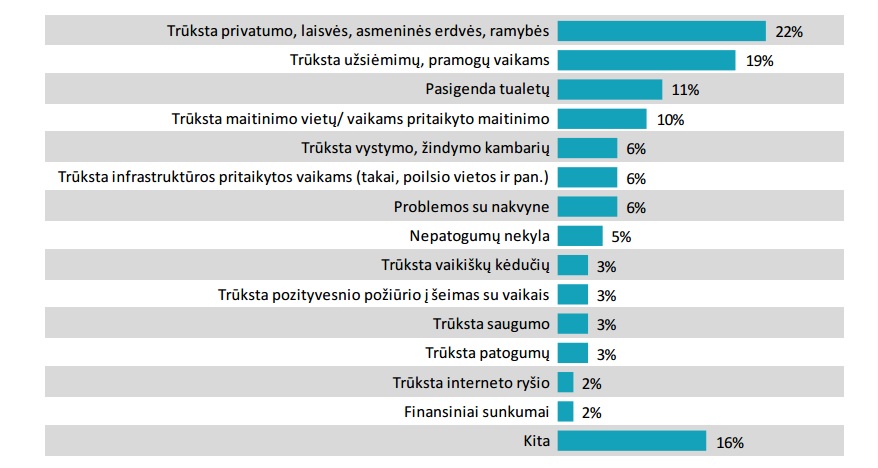 Vietos turistų (Lietuvos gyventojai) keliavimo Lietuvoje be nakvynės pagrindinės priežastys yra trumpi atstumai ir finansai. 20 lentelėPagrindinės Lietuvos gyventojų keliavimo Lietuvoje be nakvynės priežastys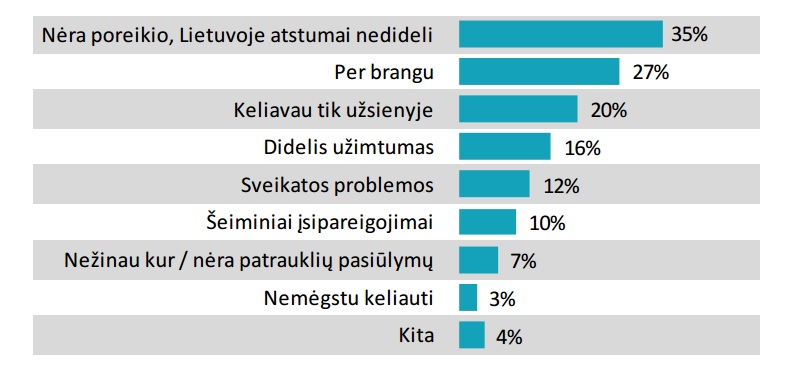 Stebima vietos turistų/keliautojų pakitusi elgsena  renkantis  apgyvendinimą  –  dalis  poilsiautojų linkę  dažniau atostogauti nuosavame būste bei pas giminaičius ar draugus. Tai gali būti siejama tiek su atsargumu dėl COVID-19, tiek su finansiniu aspektu, kai norima sutaupyti nakvynės sąskaita.21 lentelėKas paskatintų Lietuvos gyventojus keliauti daugiau Lietuvoje su nakvyne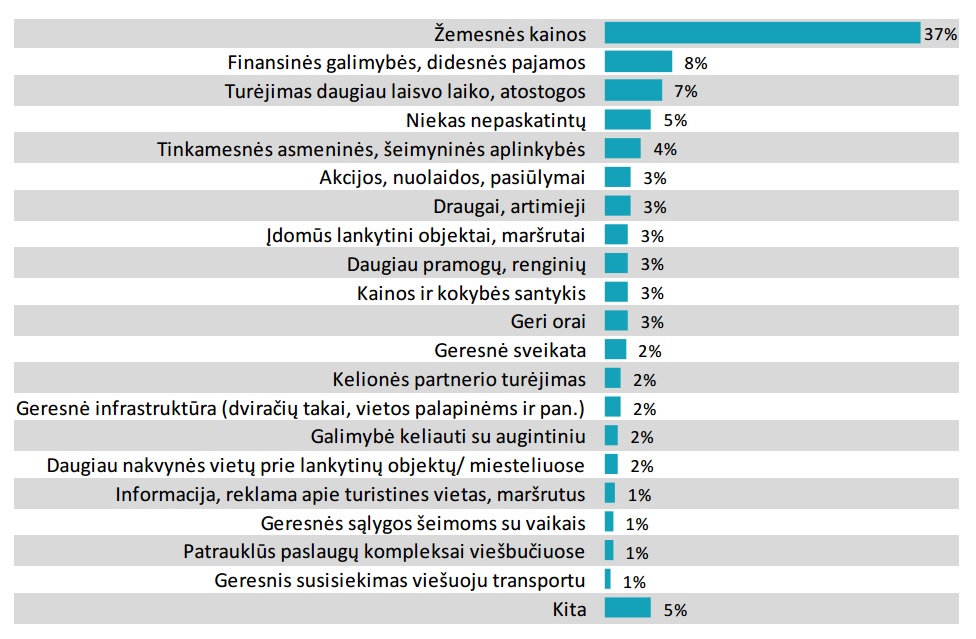 Didžioji dalis 78  proc.  vienadienių  lankytojų  (keliaujantys be nakvynės) nurodė, kad keliauti  Lietuvoje  jiems  yra  įdomu; Lietuvoje  yra  išskirtinių dalykų, kuriuos galima aplankyti ir pamatyti.Pagrindinės Lietuvos gyventojų keliavimo Lietuvoje priežastys yra nedideli atstumai, greita kelionė, sava kalba, gimtas kraštas, noras pažinti naujas savo krašto vietas, nėra finansinių galimybių keliauti užsienyje, tokią kelionę lengva susiplanuoti. Finansinių galimybių neturinčiųjų segmente dažniau asmenys, kurių mėn.  pajamos vienam šeimos nariui nesiekia 500 EUR, taip pat jaunesnės amžiaus grupės (18 – 25).Lietuvoje ilgąsias atostogos praleidžiančių vietos turistų dalis lyginant pastarųjų 2 metų tendencijas išlieka ta pati  – Lietuvoje atostogauja 68 proc. Lietuvos gyventojų. Užsienyje atostogaujantys yra dažniau vilniečiai, turintys aukštąjį išsilavinimą,  taip pat aukštesnes pajamas gaunantys asmenys (daugiau nei 1001 EUR per mėn. vienam namų ūkio nariui).22 lentelė Vietos turistų (Lietuvos gyventojų) požiūris į keliones Lietuvoje 2020 m.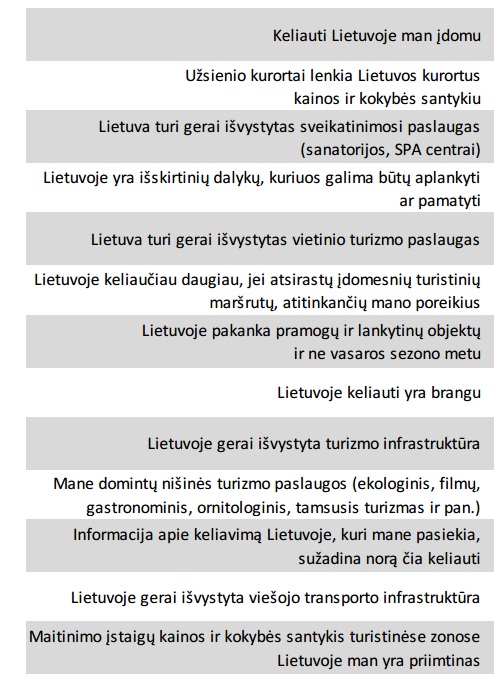 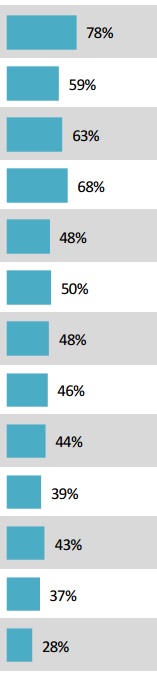 Vietos turistai/keliaujantys Lietuvoje vertina ramų poilsį gamtoje ir gamtos  turizmo  objektų lankymą (pažintiniai  takai,  apžvalgos  bokštai,  parkai,  piliakalniai,  atodangos). Gamtos objektų lankymas  labiausiai  traukia šeimas turinčias vaikų. Restoranų pasiūla svarbi jaunesnio amžiaus t.y. 18–25 metų amžiaus keliautojams, tuo tarpu vyresnio amžiaus (56-74)  segmente  išsiskiria  kultūrinio  turizmo  objektai  (muziejai,  pilys,  dvarai)  bei  galimybė  apsilankyti kultūriniuose renginiuose (miesto šventėse, koncertuose, spektakliuose).Vietos turistų veiklos kelionės metu Lietuvoje pagal kelionės tipą 2020 m.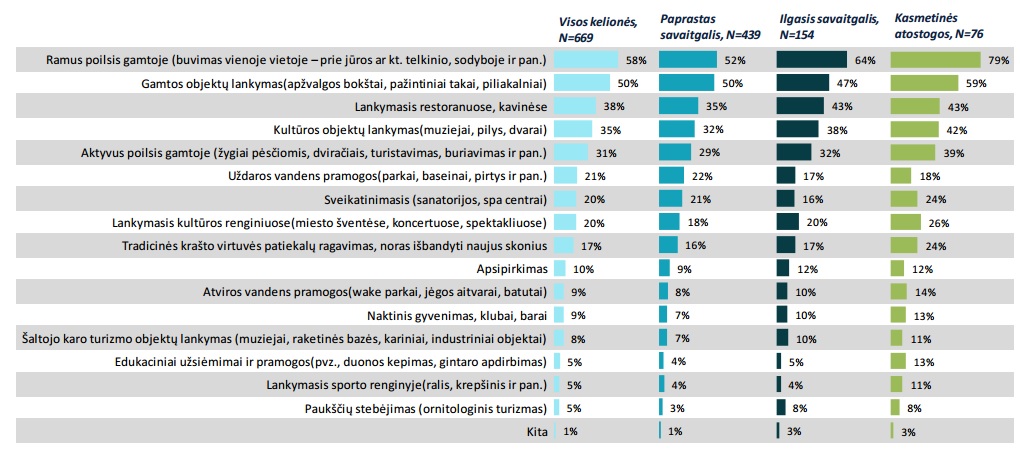 Vietos turistai/keliautojai planuodami išvykas dažniausiai atsižvelgia į  draugų, pažįstamų rekomendacijos. O planuojant  vienos  dienos  išvykas  pagrindinis informacijos  šaltinis yra  paieška  Google  sistemoje. Vis labiau auga apgyvendinimo vietos paieškos nakvynės užsakymai internetu - 85 proc. vietinių turistų nakvynės ieško internetu, o populiariausia paieškos svetainė yra ,,booking.com‘‘.23 lentelė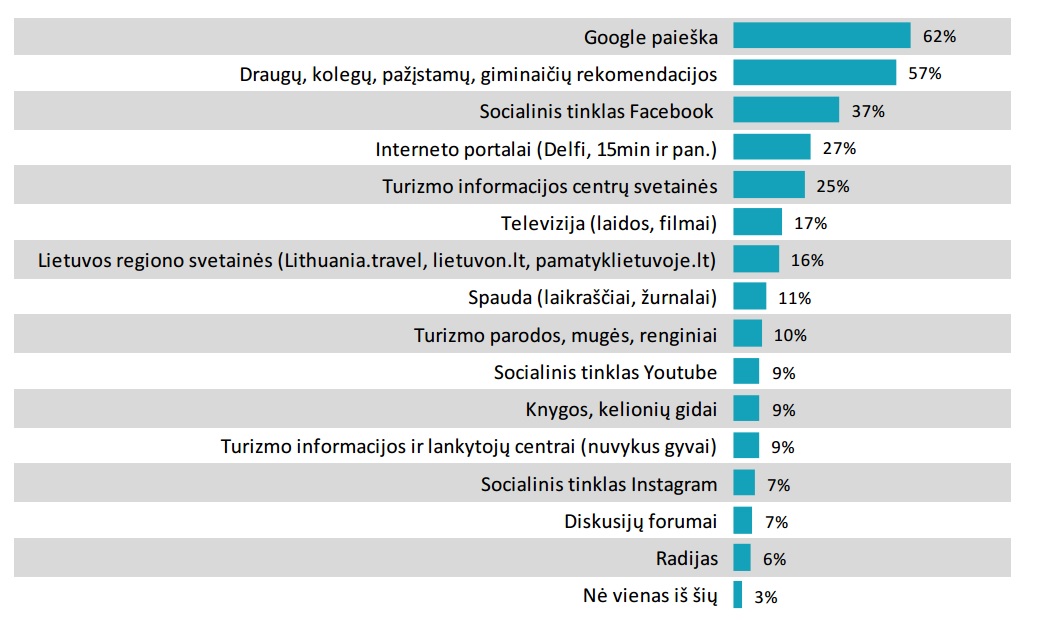 Informacijos apie vienos dienos išvykas paieškos šaltiniai 2020 m.24 lentelėDažniausiai pasirenkamos vietos turistų/keliautojų kelionės vietovės pagal apskritis 2020 m.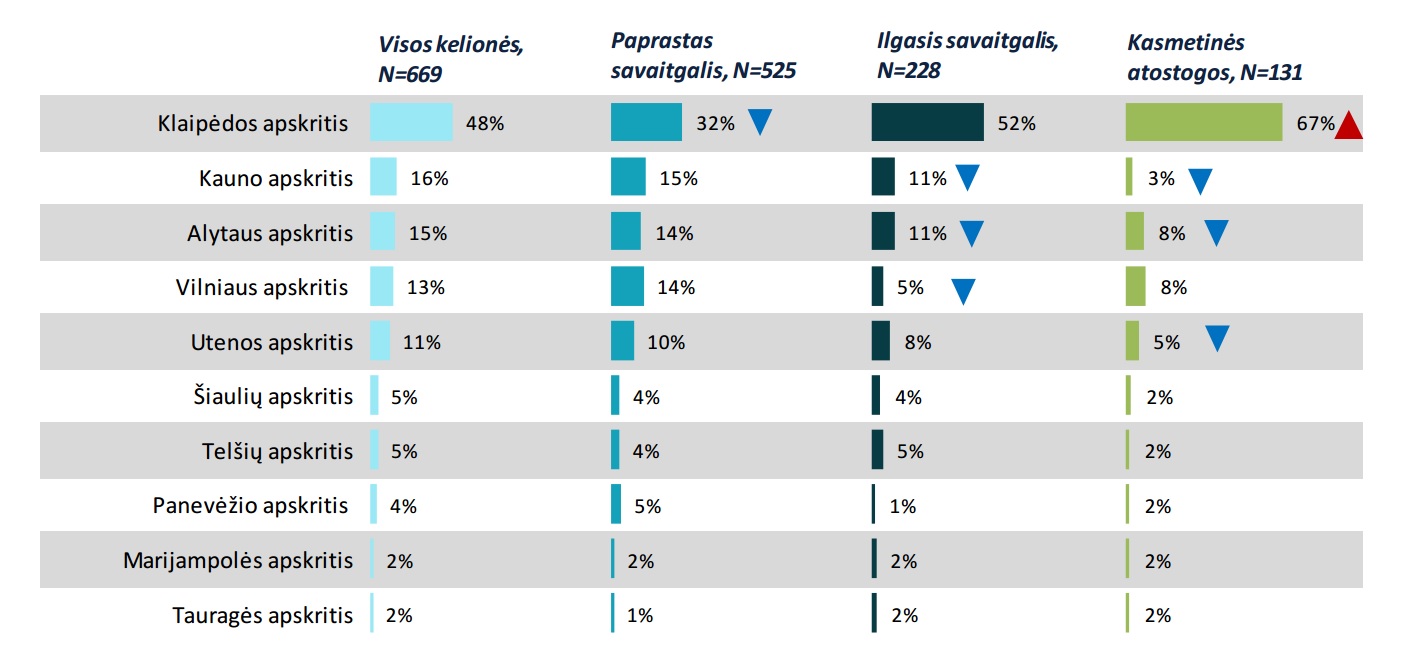 Svarbiausi  aspektai,  pagal  kuriuos  keliautojai  vertina  pasirenkamą  kelionės  vietovę  –  tai  apgyvendinimo paslaugos kainos ir kokybės santykis, bendra vietos infrastruktūra, vandens telkinių infrastruktūra bei gamtos objektų pasiūla. Mažiausiai įtakos turi naktiniai klubai, sporto renginiai bei dar tik populiarėjanti ornitologinio turizmo šaka.25 lentelėAspektai darantys įtaką vietos turistams/keliautojams renkantis kelionės vietovę Lietuvoje 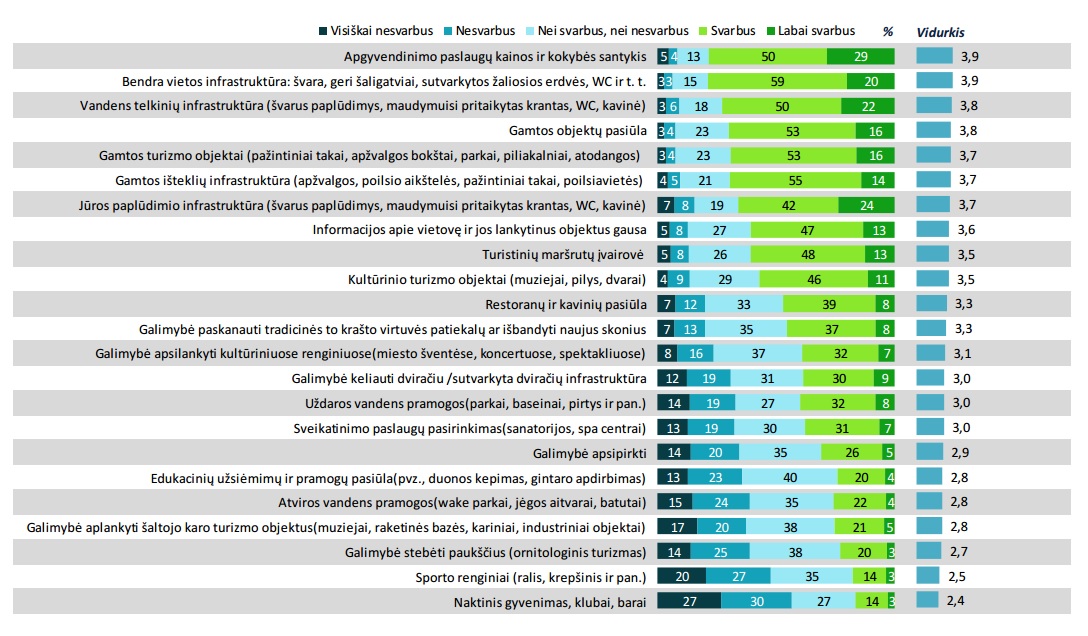 Įstaigos projektinė veikla VšĮ ,,Pagėgių krašto turizmo informacijos centras“ 2019 m. pradėjo įgyvendinti 2014-2020 metų Europos kaimynystės priemonės ,,Lietuvos ir Rusijos Federacijos bendradarbiavimo per sieną programa“ finansuojamą tarptautinį projektą ,,Tikslinės turizmo traukos vietovės tarp Vakarų ir Rytų Europos sukūrimas, propagavimas ir plėtra“ . Projekto vykdytojas – VšĮ ,,Pagėgių krašto turizmo informacijos centras“. Partneris – Sovetsko miesto savivaldybės administracija. Bendra viso projekto vertė – 698.867,00 EUR, iš kurių ES lėšų dalis – 628.980,30 EUR. Projekto lyderio – VšĮ ,,Pagėgių krašto turizmo informacijos centras“ projekto dalis – 401.827,40 eurai, nuosavo indėlio dalis – 40.182,74 eurai. Projekto partnerio - Sovetsko miesto savivaldybės administracijos projekto, projekto dalis – 297.039,60 eurai, nuosavo indėlio dalis – 29.703,96 eurai. Projekto trukmė 24 mėnesiai (projekto įgyvendinimo pradžia 2019-08-10). Projekto metu bus sukurtas bendras Prūsijos karalienės Luizės istoriniais keliais vedantis turistinis maršrutas, apimantis vietovę tarp Rytų bei Vakarų Europos. Šiuo metu sudarytas preliminarus maršrutas, kuris ilgainiui bus plėtojamas. Projekto pabaigoje bus išleistos brošiūros ir žemėlapiai su išsamiu ir konkrečiu maršruto aprašu. Vilkyškių miestelyje, buvusių Vilkyškių dvaro arklidžių patalpose, bus įkurtas ,,Istorijos inkubatorius“, kuris leis inovatyviau pažvelgti į istorinius faktus. Projekto jungiamasis gamtos elementas yra Nemuno upė, todėl bus įsigyti mobilūs lieptai, leisiantys pagerinti vandens infrastruktūrą ir paslaugų prieinamumą. Sovetsko mieste bus rekonstruotas ir turistų poreikiams pritaikytas ,,Žaliasis teatras“. Projektas padidins turistų srautus netik Pagėgių ir Sovetsko teritorijoje, bet ir Tauragės, Klaipėdos, Kaliningrado regionus. Projektas pasižymi pridėtinės vertės ir naujumo aspektais: projektu siekiama sukurti veiklią atstovybę, kurios būstinė ,,Istorijos inkubatorius“ Vilkyškiuose. Atstovybė turėtų tapti Prūsijos istorijos tinklo, jungiančio turizmo centrus, muziejus, asociacijas ir įvairias draugijas Vakarų Lietuvoje ir Kaliningrado sritis, iniciatorius. Abejose valstybėse turistai galės susipažinti su šalių istorija neakivaizdžiai – nuotoliniu būdu pasitelkus informacines technologijas (virtualūs turai, animacijos, reprezentacijos). Nemokamos elektroninės vizos turistams prie kultūrinio dialogo skatinimo, regiono patrauklumo didinimo bei turizmo abipus sienos vystymo ir plėtros.VEIKLOS TOBULINIMO PERSPEKTYVOSTURIZMO POLITIKOS FORMAVIMAS. 2020 m. Įstaiga buvo numačiusi didesnį dėmesį skirti efektyviam turizmo politikos Pagėgių savivaldybėje formavimui, turizmo sektoriaus valdymo modelio sukūrimui ir finansavimo mechanizmo subalansavimui, inicijuojant įvairios trukmės turizmo sektoriaus planavimo dokumentų rengimą ir įgyvendinimą. To pasėkoje, buvo inicijuota Įstaiga veiklos sričių plėtra ir pakeistas Įstaigos pavadinimas iš VšĮ ,,Pagėgių krašto turizmo informacijos centras“ į VšĮ ,,Pagėgių krašto turizmo ir verslo informacijos centras“. Siekiant sukurti efektyvų turizmo sektoriaus Pagėgių savivaldybėje valdymo modelį ir mechanizmą, bendradarbiaujant su Kauno kolegijos turizmo ir inovacijų katedros profesionalais pradėtas rengti penkerių metų tarptautinio istorinio maršruto ,,Karalienės Luizės keliais“ marketingo ir plėtros planas. Plane aiškiai bus numatyta Įstaigos pozicija ir sudarytas veiksmų planas, padėsiantis Įstaigai tapti lyderiaujančiu turizmo sektoriaus veikėju Tauragės apskrityje.PRIORITETINIŲ TURIZMO KRYPČIŲ VYSTYMAS SAVIVALDYBIŲ LYGIU. 2020 m. nustatytas pagrindinis bendras Tauragės ir Klaipėdos apskrities savivaldybes jungiantis prioritetas turizmo sektoriuje: tarptautinio istorinio maršruto ,,Karalienės Luizės keliais“ marketingo ir plėtros plano įgyvendinimas 2021 - 2025 m.. Šis prioritetas padės geriau išnaudoti turimus turizmo išteklius, savitumą ir sumažins konkuravimą dėl turistų srautų apskrityse bei prisidės prie  kryptingai turizmo ir verslo vystymo ilguoju laikotarpiu. 2.1. Siekiant užtikrinti numatyto prioriteto įgyvendinimą, 2021 m. planuojama pasirašyti ne mažiau kaip 7 bendradarbiavimo sutartis su Tauragės ir Klaipėdos apskrityse veikiančiais turizmo sektoriaus subjektais.2.2. VšĮ ,,Pagėgių krašto turizmo ir verslo informacijos centras“ perims lyderystės vaidmenį, siekiant darnios ir subalansuotos turizmo plėtros Tauragės regione.3. INTEGRACIJA. Rengiamas penkerių metų tarptautinio istorinio maršruto ,,Karalienės Luizės keliais“ marketingo ir plėtros planas koreliuos su Tauragės+ funkcinės zonos plėtros strategijoje numatytais pagrindiniais turizmo Tauragės regione sektoriaus prioritetais. Pagal rengiamą Tauragės + strategiją pagrindinė tikslinė turistų grupė yra numatyta ,,jaunos šeimos su vaikais“. Tačiau Tauragės regionas nėra prisitaikęs priimti/aptarnauti šios tikslinės grupės suinteresuotos asmenų, nes jaunos šeimos  pasigenda privatumo,  asmeninės  erdvės  ir  ramybės,  užsiėmimų,  pritaikytų  ikimokyklinio ir mokyklinio amžiaus  vaikų  kategorijai. 3.1. Įstaiga atlikdama lyderio poziciją Tauragės regione sieks tikslingai apjungti jaunoms šeimoms tinkančius objektus į vieną virtualios erdvės prieigą ir užtikrinti bendrą su kitais turizmo sektoriaus subjektais Tauragės regione informacinę sklaidą.STEBĖSENA. Siekiant užtikrinti efektyvų penkerių metų tarptautinio istorinio maršruto ,,Karalienės Luizės keliais“ marketingo ir plėtros plano įgyvendinimo, būtina nuolatinė stebėsena ir komunikacija tarp suinteresuotų pusių. Siekiama lyderio pozicija įpareigoja Įstaigą nuolat stebėti ir vertinti esamą turizmo situaciją, pažangą, kylančius iššūkius ir konkurencinę aplinką. Dėl pakitusios situacijos Europoje ir pasaulyje dėl Covid-19 pandemijos įtakos, būtina greitai prisitaikyti prie nuolat kintančių situacijų. Tačiau vienas iš svarbiausių aspektų, siekiant pritraukti turistus ir išlaikyti/padidinti jų srautus Tauragės regione, išlieka turistinių maršrutų įvairovė, bendra vietos infrastruktūra, gamtos objektų pasiūla, gamtos išteklių infrastruktūra, vandens telkinių infrastruktūra. Todėl svarbu ir toliau investuoti į šių aspektų įgyvendinimą bei palaikymą. ___________________PAGĖGIŲ SAVIVALDYBĖS TARYBASPRENDIMASDĖL VIEŠOSIOS ĮSTAIGOS „PAGĖGIŲ KRAŠTO TURIZMO IR VERSLO INFORMACIJOS CENTRAS" 2020 METŲ VEIKLOS ATASKAITOS 2021 m. kovo 25 d. Nr. T- 66PagėgiaiEil. Nr.DarbuotojaiAtaskaitinių metų eigojeAtaskaitinių metų eigojeAtaskaitinių metų pabaigojeAtaskaitinių metų pabaigojeEil. Nr.DarbuotojaiFizinių asmenų skaičiusUžimamų etatų skaičiusFizinių asmenų skaičiusUžimamų etatų skaičius1.Direktorius11112.Konferencijų ir renginių organizatorius11111,5*3.Buhalterė211114.Valytoja10,2510,25Projekto Nr. LT-RU-1-031 darbuotojų ir etatų skaičius Projekto Nr. LT-RU-1-031 darbuotojų ir etatų skaičius Projekto Nr. LT-RU-1-031 darbuotojų ir etatų skaičius Projekto Nr. LT-RU-1-031 darbuotojų ir etatų skaičius Projekto Nr. LT-RU-1-031 darbuotojų ir etatų skaičius Projekto Nr. LT-RU-1-031 darbuotojų ir etatų skaičius 6.Projekto vadovas10,510,57.Projekto finansininkas10,510,58.Projekto koordinatorius10,510,59.Viešųjų pirkimų specialistas11Valandinis įkainis1Valandinis įkainis10.Viešinimo specialistas10,510,5Eil.NR.Pareigybės pavadinimasEtatasPriskaitoma suma per mėnesinį (prieš mokesčius) EurPriskaitoma suma per metus (prieš mokesčius) Eur1.Direktorė11566,4018849,472.Konferencijų ir renginių organizatorius11836,648002,663.Buhalterė211269,9015300,544.Valytoja0,25151,751825,35Darbo užmokestis per 2019 m. (prieš mokesčius)                                             Eur Iš viso sumokėta soc. draudimo įmokų EurIš viso sumokėta gyventojų pajamų mokesčio Eur18849,47333,663286,30Eil.NR.Išmokos pavadinimasLaikotarpis2020Degalų įsigijimo suma Eur1.Kompensacija degalų įsigijimui už netarnybinio automobilio naudojimą tarnybos reikmėms2020-01-2020-12320,00Iš viso:Iš viso:Iš viso:320,00Programa parengta 2016 - 2019 m. VšĮ ,,Pagėgių krašto turizmo informacijos centras“ įgyvendintų turizmo plėtotės veiklos programų rezultatų pagrindu ir yra tęstinė. Programos atitinka Pagėgių savivaldybės strateginio veiklos plano „03 kultūros, turizmo ir sporto plėtotės programos“ 4 uždavinio „Plėtoti turizmo paslaugas“ tikslo „Skatinti Pagėgių krašto turizmo infrastruktūros ir paslaugų plėtrą, krašto reprezentavimą, vietinių ir užsienio turistų srautų didėjimą, prisidedant prie krašto ekonomikos gerėjimo“ .Programa prisideda prie Pagėgių savivaldybės 2011-2021 metų strateginio plėtros plano I prioriteto  „Subalansuotos ir stabilios plėtros regiono vystymas per verslo plėtrą, investicijų skatinimą, infrastruktūros gerinimą ir turizmą“   1.4. tikslo - Tobulinant turizmo valdymą savivaldybėje, formuoti išskirtinį savivaldybės įvaizdį, plėtoti viešąją turizmo infrastruktūrą įgyvendinimo. Programa prisideda prie Pagėgių savivaldybės 2011-2021 metų strateginio plėtros plano III prioriteto „Žmogiškųjų išteklių plėtra“ 3.2.1. uždavinio „Gerinti kultūrinių paslaugų kokybę vietos gyventojams“, 3.2.2. uždavinio „Saugoti krašto kultūrines tradicijas ir siekti kultūros sektoriaus socialinio-ekonominio efektyvumo“ priemonių įgyvendinimo“.1 uždavinysAktyvios ir pastovios Pagėgių krašto turizmo rinkodaros vykdymas, skatinant kokybišką turizmo paslaugų teikimą2 uždavinysPatrauklaus Pagėgių krašto, kaip turizmo traukos vietovės konkurencingumo didinimas, įvaizdžio gerinimas3 uždavinysKrašto ekonomikos augimo skatinimasVeiklos Nr.Veiklos pavadinimasPastabos01.04.01.01.Turizmo informacijos apie Pagėgių savivaldybę rinkimas, kaupimas, nemokamas teikimasVeiklos vertinimo rodikliai pasiekti01.04.01.02.Turizmo viešinimo, lokalių ir tarptautinių  populiarinimo kampanijų ir renginių vykdymasVeiklos vertinimo rodikliai dėl COVID-19 pandemijos pasiekti dalinai01.04.01.03.Pagėgių savivaldybės kaip turizmo regiono įvaizdžio gerinimas, reklamavimasVeiklos vertinimo rodikliai pasiekti01.04.01.04.Turistinių, informacinių  ir istorinių leidinių leidimas, platinimasVeiklos vertinimo rodikliai pasiekti01.04.01.05.Dalyvavimas formuojant lokalias ir tarptautines turizmo informacines sistemas, dalyvavimas turizmo parodoseVeiklos vertinimo rodikliai pasiekti01.04.01.06.Nemokamos informacijos teikimas turistams, krašto svečiams  apie lankytinas vietas Pagėgių savivaldybėje ir LietuvojeVeiklos vertinimo rodikliai pasiekti01.04.01.07.Vietos gidų, edukacinių programų ir kitų rekreacinių paslaugųVeiklos vertinimo rodikliai pasiekti01.04.01.08.Bendradarbiavimas su vietos turizmo paslaugų teikėjaisVeiklos vertinimo rodikliai pasiekti01.04.01.09.Projektinės veiklos vykdymasVeiklos vertinimo rodikliai pasiekti03 Programos 04 uždavinio  tikslo rezultato vertinimo rodikliai 201903 Programos 04 uždavinio  tikslo rezultato vertinimo rodikliai 201903 Programos 04 uždavinio  tikslo rezultato vertinimo rodikliai 201903 Programos 04 uždavinio  tikslo rezultato vertinimo rodikliai 2019Eil. Nr.Pagrindinis vertinimo rodiklisRodiklio reikšmėPasiektas rezultatas1.Aptarnautų turistų ir kitų klientų skaičiaus didėjimas70003106*            Kiti vertinimo rodikliai            Kiti vertinimo rodikliai2.Paruoštų ir išplatintų informacinių turistinių leidinių skaičiusIki 4000 *15003.Išplatintų informacinių turistinių leidinių skaičiusIki 10 000*23004.Pagėgių krašto turizmo ištekliai pristatyti nacionalinėse parodose skaičius115.Sukurtų, pradėtų kurti nišinių turizmo produktų skaičius336.Įgyvendintų viešinimo kampanijų skaičius (Tauragės radijas)337.Sukurtų darbo vietų skaičius118.Už teikiamas atlygintinas TIC paslaugas gautos pajamos, suma eurais80005844,009.Įgyvendinamų projektų skaičius11Eil.  Nr.ProgramaVykdymo metai(pateikti paskutinių trejų metų duomenis)Savivaldybės skirta suma, EURVykdymo metai(pateikti paskutinių trejų metų duomenis)Savivaldybės skirta suma, EURVykdymo metai(pateikti paskutinių trejų metų duomenis)Savivaldybės skirta suma, EURPrograma, pagal kurią buvo gautos lėšosEil.  Nr.Programa2018 m.2019 m.2020 m.Programa, pagal kurią buvo gautos lėšos1.Turizmo paslaugų Pagėgių savivaldybėje plėtotės programa 201738000,00Pagėgių savivaldybės biudžeto ,,Kultūros, turizmo ir sporto plėtotės programa“ 2.Turizmo paslaugų Pagėgių savivaldybėje plėtotės programa 201843000,00Pagėgių savivaldybės biudžeto ,,Kultūros, turizmo ir sporto plėtotės programa“ 3.Turizmo paslaugų Pagėgių savivaldybėje plėtotės programa 201940 000,00Pagėgių savivaldybės biudžeto ,,Kultūros, turizmo ir sporto plėtotės programa“4. Veiklos pajamos 12196,005673,005844,00Už gido, laivo nuomos paslaugosPavadinimasLikutis2019-12-31euraisFinansinių metų nusidėvėjimaseuraisLikutis2020-12-31euraisKeleivinis trimarano tipo pontoninis laivas20364814612218Fotoaparatas (projektinė veikla)0166434VR akiniai (projektinė veikla)003992Pontoninis lieptas (projektinė veikla)094921850Pontoninis lieptas (projektinė veikla)0105624426Kompiuteris (projektinė veikla)001635Nebaigta statyba (projektinė veikla)00116113 Iš viso:2036410317180668Pavadinimas2019-12-31eurais2020-12-31euraisPinigai atsiskaitomojoje sąskaitoje AB Šiaulių banke (biudžeto lėšos)00Pinigai atsiskaitomojoje sąskaitoje AB Šiaulių banke (spec. lėšos)11462062Pinigai atsiskaitomojoje sąskaitoje AB Šiaulių banke (projektinės lėšos)10645850525Iš viso:10760452587Pavadinimas2019-12-312020-12-31Veiklos rezultatas(602)(916)PavadinimasLikutis2019-12-31GautaPanaudotaLikutis* 2020-12-31(ESlėšos) ilgalaikiam turtui203640814612218Savivaldybės biudžeto lėšos110840000411080Valstybės biudžeto lėšos402540250Kitos lėšos01301300Projektinės lėšos10645814789735380218975Iš viso12793019205288789231193Pavadinimas2019-12-31eurais2020-12-31euraisSkolos tiekėjams (už ryšius, elektrą, vandenį, paslaugas)69101Atostoginių kaupiniai88138161Iš viso:88828262Pavadinimas2019m.2020m.Už paslaugas56735844Iš viso:56735844Pavadinimas2019m.2020m.Darbuotojų išlaikymo4469268068Komunalinių paslaugų ir ryšių 24361032Komandiruočių925240Transporto/laivo išlaikymo1984926Nusidėvėjimo990610317Kitos veiklos*703912026Iš viso:6698292609Rambyno regioninio parko lankytojų monitoringo duomenys 2020 m. Rambyno regioninio parko lankytojų monitoringo duomenys 2020 m. Rambyno regioninio parko lankytojų monitoringo duomenys 2020 m. Rambyno regioninio parko lankytojų monitoringo duomenys 2020 m. Rambyno regioninio parko lankytojų monitoringo duomenys 2020 m. Rambyno regioninio parko lankytojų monitoringo duomenys 2020 m. Rambyno regioninio parko lankytojų monitoringo duomenys 2020 m. Rambyno regioninio parko lankytojų monitoringo duomenys 2020 m. Kelionės tipasVienos dienos išvyka 2020 m.Paprastojo savaitgalio išvyka (1-2 nakvynės)Ilgojo savaitgalio išvyka (3-4 nakvynės)Ilgosios kasmetinės atostogos (5 nakvynės ar daugiau)Kiek gyventojų vyko į tokio tipo kelionę per pastaruosius 12 mėn.50%78%34%20%Kiek kartų vidutiniškai keliavo tokiu būdu per pastaruosius 12 mėn.8,2 3,32,31,6